MOON STUDY GUIDE (use 28.2, 28.3 in book)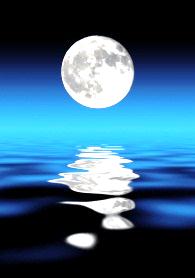 Decorate your moon below with the following features and LABEL each of them!Impact craters Ejecta raysRegolithMaria and highlandsrilles